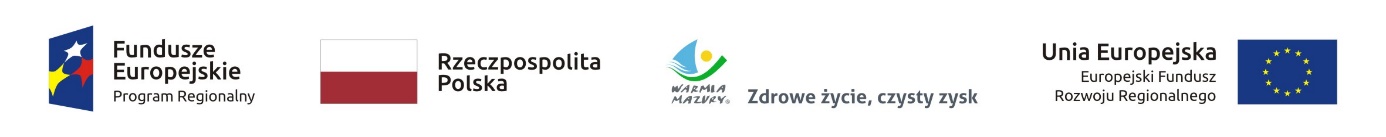 ZP.272.1.35.2022                                                                                                        Olsztyn, dnia 22.04.2022 r.Wykonawcy uczestniczący w postępowaniuINFORMACJA, O KTÓREJ MOWA W ART. 222 UST. 5 USTAWY PZPDotyczy: postępowania prowadzonego w trybie przetargu nieograniczonego, którego przedmiotem zamówienia  jest Organizacja wydarzenia pn. „Otwarci na Skandynawię”   .W postępowaniu złożono następującą ofertę:Nr ofertyWykonawcaCena oferty (brutto) zł1GMSYNERGY Sp. z o.o. Sp.j.ul. Tuszyńska 67, 95-030 Rzgów 94 500 zł 